mapa do brasilO Brasil está representado no mapa com seus estados e capitais. Dentro de cada domínio há o nome do estado e de sua capital. As capitais estão marcadas com uma bolinha. Escreva o nome de cada estado e sua respectiva capital. Agora dê um nome a tabela preenchida.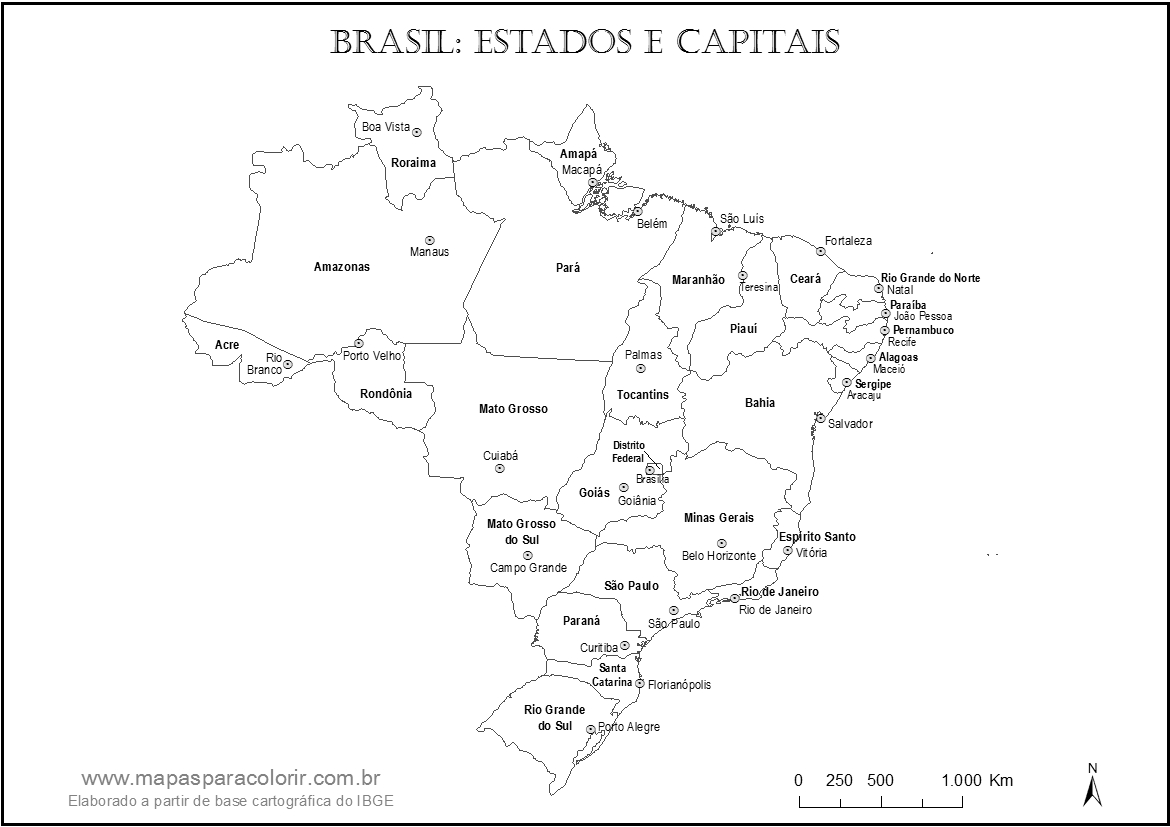 ESTADOSCAPITAIS